REPÚBLICA DE PANAMÁMINISTERIO DE SALUDDIRECCIÓN NACIONAL DE FARMACIA Y DROGASDEPARTAMENTO DE SUSTANCIAS CONTROLADASSOLICITUD DE PERMISO DE  IMPORTACIÓN, EXPORTACIÓN O REEXPORTACIÓN DE SUSTANCIAS CONTROLADAS Fecha                                                                       Solicitud N°                                                              Solicitamos el siguiente trámite:         Importación                                     Exportación                                ReexportaciónDe las sustancias:         Psicotrópicas         Estupefacientes          Precursores           Otros (especificar)
 Para fines:            medicinales              científicosPor la empresa      Ubicada en   Número de Licencia de Operación y fecha de expedición: Número de LESC y fecha de expedición------------------------------------------------------------------------------------------------------------------------------------------EN CASO DE IMPORTACIÓN COMPLETE LA SIGUIENTE INFORMACIÓNNombre del laboratorio fabricante, exportador y dirección de ambos Fecha propuesta de ingreso       Medio de transporte a utilizar y empresa transportista   Vía de Ingreso a utilizar Aduana de entrada        Para consumo local                Para la reexportación ------------------------------------------------------------------------------------------------------------------------------------------EN CASO DE EXPORTACIÓN O REEXPORTACIÓN COMPLETE LA SIGUIENTE INFORMACIÓNNombre del importadorDirección del ImportadorNúmero del permiso de importación y fecha de vencimiento  Vía de salida                                               Fecha propuesta de salida   Aduana de salida                                                        Lugar de llegadaLas sustancias controladas a importar, exportar o reexportar son las siguientes 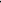 Cantidad de renglones              Nombre del Regente Farmacéutico                       Firma de puño y letra y número de idoneidad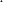 Observaciones: Para la obtención del permiso de importación, exportación y reexportación (PIRE), se debe cumplir con los siguientes requisitos :Tener vigente la licencia de operación y la licencia especial de sustancias controladas (LESC).Estar al día en la entrega de los informes mensuales o trimestrales, sobre el manejo de las sustancias controladas.En caso de exportación o reexportación, anexar el original vigente del permiso de importación o certificación de no controlado, con los correspondientes refrendos o apostilla y traducción por intérprete autorizado, en caso de estar en idioma diferente al español.Pueden incluir varios medicamentos controlados, siempre y cuando contengan la misma sustancia base y procedan del mismo laboratorio fabricante, exportador y país.Anexar a la solicitud el recibo de pago de tasa por servicioAl finalizar el trámite debe cancelar el costo de timbres fiscales.La Dirección Nacional de Farmacia y Drogas se abstendrá de conceder permisos a los establecimientos farmacéuticos que no cumplan con la normativa vigente en el manejo de sustancias controladas.Base legal. Ley N° 14 del 19 de mayo de 2016                   Decreto Ejecutivo N° 183 del 08 de junio de 2018                      Ley N° 1 de Medicamentos del 10 de enero de 2001                               Ley N° 66 del 10 de noviembre de 1947     RenglónCantidad de envasesCantidad de materia prima,medicamento o patrón por envaseNombre de la materia prima, medicamento  o patrónConcentración del principio activo por tab. cáp, ml., etc.Nombre del principio activo y total en forma de base en gramosN° de Registro Sanitario o de inscripción (en caso de importación)